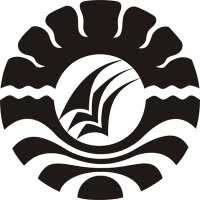 PENERAPAN METODE SIMULASI UNTUK MENINGKATKAN HASIL BELAJAR SISWA PADA MATA PELAJARAN PKn KELAS V  SDN 134 KALIMBUA KECAMATAN BARAKA KABUPATEN ENREKANGSKRIPSIDiajukan Untuk Memenuhi Sebagian Persyaratan Guna Memperoleh Gelar Sarjana Pendidikan (S.Pd)  Pada Program StudiPendidikan Guru Sekolah Dasar Strata SatuFakultas Ilmu PendidikanUniversitas Negeri MakassarOleh:NURSATRIANI				        1247042156PROGRAM STUDI PENDIDIKAN GURU SEKOLAH DASARFAKULTAS ILMU PENDIDIKANUNIVERSITAS NEGERI MAKASSAR2016   KEMENTERIAN PENDIDIKAN DAN KEBUDAYAAN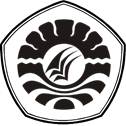  UNIVERSITAS NEGERI MAKASSAR           PROGRAM STUDI PENDIDIKAN GURU SEKOLAH DASAR     Alamat: Kampus UNM Tidung Jl. Tamalate 1    Telepon: 0411 883076 - 0411 884457    Laman: www.unm.ac.idPERSETUJUAN PEMBIMBINGSkripsi dengan judul “Penerapan Metode Simulasi untuk Meningkatkan Hasil Belajar Siswa pada Mata Pelajaran PKn Kelas V SDN 134 Kalimbua Kecamatan Baraka Kabupaten Enrekang”.Atas nama:Nama		: NursatrianiNim		: 124704215Jurusan/Prodi	: Pendidikan Guru Sekolah DasarFakultas	: Ilmu PendidikanSetelah diperiksa dan diteliti, telah memenuhi syarat dan dinyatakan   LULUS.                                                                                        Makassar,    Juli 2016                                    Dosen pembimbing I,				Dosen Pembimbing II,Dr. Suarlin, S.Pd., M.Pd	 			Sumarlin Mus, S.Pd., M.PdNIP. 19700407 200604 1 001				NIP. 19831202 201012 1 001Disahkan Oleh:Ketua Prodi PGSD FIP UNMDra. Hj. Rosdiah Salam., M.Pd NIP. 19620310 198703 2 002PERNYATAAN KEASLIAN SKRIPSISaya yang bertandatangan di bawah ini:Nama			:  NursatrianiNim			:  1247042156Jurusan/Prodi		:  PGSD/ UPP PGSD MakassarJudul Skripsi         : Penerapan Meode Simulasi untuk Meningkatkan Hasil    Belajar Siswa pada Mata Pelajaran PKn Kelas V SDN 134 Kalimbua Kecamatan Baraka Kabupaten EnrekangMenyatakan dengan sebenarnya bahwa skripsi yang saya tulis ini benar merupakan karya sendiri dan bukan merupakan pengambilan tulisan atau pikiran orang lain yang saya akui sebagai hasil tulisan atau pikiran sendiri.Apabila dikemudian hari terbukti atau dapat dibuktikan bahwa skripsi ini hasil jiblakan, maka saya bersedia menerima sanksi atas perbuatan tersebut sesuai dengan ketentuan yang berlaku.Makassar,        Juli 2016                            Yang Membuat Pernyataan,NURSATRIANI         NIM. 1247042156MOTOJangan berhenti hanya karena kegagalan sekali atau dua kali. Yakinlah  bahwa usaha yang dibarengi dengan doa adalah dasar dari keberhasilan yang diberkahi....   ( Nursatriani )
                            Dengan segala kerendahan hatiKuperuntukkan karya sederhana ini kepada Almamater, Bangsa dan Agamaku serta untuk Ayahanda Mardin, Ibunda Salammia, dan saudara-saudariku tercinta serta keluarga, sahabat-sahabat dan seperjuanganku yang tersayangyang dengan tulus dan ikhlas selalu berdoa dan membantubaik moril maupun materil demi  keberhasilan penulisABSTRAKNursatriani, 2016. Penerapan Metode Simulasi untuk Meningkatkan Hasil Belajar Siswa pada Mata Pelajaran PKn kelas V SDN 134 Kalimbua Kecamatan Baraka Kabupaten Enrekang. Skripsi. Dibimbing oleh Dr. Suarlin, S.Pd, M,Pd. dan Sumarlin, S.Pd, M.Pd. pada  Program Studi Pendidikan Guru Sekolah Dasar Fakultas Ilmu Pendidikan Universitas Negeri Makassar.Masalah penelitian ini adalah rendahnya hasil belajar siswa kelas V SDN 134 Kalimbua Kecamatan Baraka Kabupaten Enrekang. Rumusan Masalah dalam penelitian ini adalah Bagaimanakah penerapan  Metode Simulasi untuk Meningkatkan Hasil Belajar Siswa pada Mata Pelajaran PKn Kelas V SDN 134 Kalimbua Kecamaan Baraka Kabupaten Enrekang? Tujuan penelitian ini adalah untuk menjawab rumusan masalah yang telah dikemukakan yaitu untuk mengetahui peningkatan hasil belajar Pkn melalui metode simulasi pada siswa kelas V SDN 134 Kalimbua, Kecamatan Baraka, Kabupaten Enrekang. Pendekatan yang digunakan dalam penelitian ini adalah pendekatan kualitatif dengan jenis penelitian adalah Penelitian Tindakan Kelas (PTK) yang bersiklus yaitu meliputi perencanaan, pelaksanaan, observasi, dan refleksi. Adapun yang menjadi subjek penelitian adalah guru dan siswa kelas V SDN 134 Kalimbua Kecamatan Baraka Kabupaten Enrekang dengan jumlah siswa 24 orang. Teknik pengumpulan data yang digunakan adalah observasi, tes dan dokumentasi. Analisis data yang digunakan adalah kualitatif yang terdiri dari reduksi data, penyajian data, penarikan kesimpulan dan verifikasi. Hasil penelitian menunjukkan bahwa ada peningkatan dalam pembelajaran, baik pada aktivitas guru dan siswa maupun hasil belajar siswa. Peningkatan itu dapat dilihat dari setiap siklus. Siklus I pertemuan pertama aktivitas guru dan siswa masing – masing terkategori cukup kemudian pada pertemuan kedua siklus I aktivitas guru dan siswa telah meningkat menjadi kategori baik. Kemudian pada siklus II aktivitas guru dan siswa makin meningkat dari pertemuan pertama sampai dengan pertemuan kedua masuk dalam kategori baik kemudian pada hasil belajar siswa pada mata pelajaran  PKn dari siklus I masuk kategori tidak tuntas dan pada siklus II meningkat menjadi kategori tuntas. Kesimpulan penelitian ini adalah penerapan metode simulasi dapat meningkatkan hasil belajar siswa pada mata pelajaran PKn kelas V SDN 134 Kalimbua Kecamatan Baraka Kabupaten Enrekang.PRAKATAPuji dan syukur penulis panjatkan kehadirat Allah SWT atas limpahan rahmat, hidayat dan kasih sayang-Nya, sehingga skripsi yang berjudul “Penerapan Meode Simulasi untuk Meningkatkan Hasil    Belajar Siswa pada Mata Pelajaran PKn Kelas V SDN 134 Kalimbua Kecamatan Baraka Kabupaten Enrekang” dapat diselesaikan sesuai dengan waktu yang direncanakan. Salawat dan salam tetap tercurahkan kepada junjungan Nabi Muhammad SAW sebagai rahmatan lil alamin.Penulisan skripsi ini merupakan salah satu syarat untuk menyelesaikan studi dan mendapat gelar Sarjana Pendidikan (S.Pd) pada Program Studi Pendidikan Guru Sekolah Dasar Fakultas Ilmu Pendidikan Universitas Negeri Makassar. Penulis menyadari bahwa dalam proses penulisan skripsi ini banyak mengalami kendala, namun berkat bantuan, bimbingan, kerjasama dari berbagai pihak dan berkah dari Allah SWT sehingga kendala-kendala yang dihadapi tersebut dapat diatasi. Untuk itu penulis menyampaikan ucapan terima kasih dan penghargaan kepada Dr. Suarlin, S.Pd,M.Pd dan Sumarlin Mus, S.Pd, M.Pd. yang telah dengan sabar, tekun, tulus dan ikhlas meluangkan waktu, tenaga, dan pikiran untuk memberikan bimbingan, motivasi, arahan, dan saran-saran yang berharga kepada penulis selama menyusun skripsi.Pada kesempatan ini penulis juga menyampaikan ucapan terima kasih kepada:Prof. Dr. H. Husain, M.TP selaku Rektor Universitas Negeri Makassar yang telah memberi peluang mengikuti proses perkuliahan pada Program Studi Pendidikan Guru Sekolah Dasar Fakultas Ilmu Pendidikan Universitas Negeri Makassar.Dr. Abdullah Sinring, M.Pd. sebagai Dekan Fakultas Ilmu Pendidikan Universitas Makassar; Dr. Abdul Saman, M.Si, Kons sebagai Pembantu Dekan I, Drs. Muslimin, M.Pd sebagai Pemban Dekan II; Dr. Pattaufi, S.Pd,. M.Pd sebagai Pembantu Dekan III; Dr. Purwoto M.Pd. sebagai  Pembantu Dekan IV yang telah memberikan pelayanan akademik, administrasi dan kemahasiswaan selama proses pendidikan dan penyelesaian studi. Ahmad Syawaluddin, S.Kom., M.Pd.dan Muh Irfan S.Pd., M.Pd masing-masing selaku Ketua dan Sekretaris  Prodi PGSD yang telah  memberikan kesempatan kepada penulis untuk melaksanakan penelitian dan menyiapkan sarana dan prasarana yang dibutuhkan selama menempuh pendidikan di Program Studi PGSD FIP UNM.Dra. Hj. Rosdiah Salam M.Pd selaku Ketua UPP PGSD Makassar yang dengan sabar, mengajar, memberikan dukungan, arahan, motivasi, dan semangat kepada penulis selama menempuh pendidikan di Program S1.Bapak/Ibu Dosen dan segenap staf UPP PGSD Makassar FIP UNM yang telah memberikan bekal ilmu pengetahuan sehingga penulis dapat melaksanakan penelitian dan menyelesaikan studi dengan baik.Hj. Aliyah, S.Pd selaku kepala sekolah SDN 134 Kalimbua yang telah mengizinkan untuk meneliti di sekolahnya dan telah banyak membantu demi kelancaran dalam pelaksanaan penelitian.Siswa kelas V SDN 134 Kalimbua Kecamatan Baraka Kabuatn Enrekang selaku subjek penelitian yang telah ikut serta dalam penelitian ini.Ayah tercinta Mardin dan Ibu tersayang Salammia serta saudara-saudariku tersayang dengan sahabat-sahabatku dan seperjuanganku serta kakak-kakak senior yang selalu mendukung dalam do’a dan memberikan semangat serta dorongan hingga selesainya penulisan skripsi ini.Semua pihak yang tidak dapat disebutkan satu persatu yang telah membantu penyelesaian skripsi ini.Semoga semua kebaikan yang telah diberikan oleh Bapak dan Ibu serta semua pihak yang telah membantu dalam skripsi ini, penulis mendoakan semoga mendapat balasan yang berlipat ganda dan menjadi amal sholeh sebagai unggkapan maaf, penulis berharap kepada Bapak dan Ibu untuk memaafkan segala kekhilafan selama mengikuti pendidikan maupun dalam bimbingan skripsi ini.Terakhir penulis menyadari bahwa skripsi ini masih banyak memiliki kekuranga, sehingga dengan segala kerendahan hati penulis mengharapkan saran dan kritik yang bersifat membangun demi kesempurnaan skripsi ini. Semoga skripsi ini dapat bermanfaat bagi kita semua. Amin.Makassar,      Juli 2016             PenulisDAFTAR ISIHlm.HALAMAN SAMPULHALAMAN JUDUL                                                                                            iPERSETUJUAN PEMBIMBING                                                                     iiPERNYATAAN KEASLIAN SKRIPSI                                                          iiiMOTO                                                                                                                 ivABSTRAK                                                                                                           vPRAKATA                                                                                                         viDAFTAR ISI                                                                                                     viiDAFTAR TABEL                                                                                               xDAFTAR GAMBAR                                                                                         xiDAFTAR LAMPIRAN                                                                                    xiiBAB I    PENDAHULUAN Latar Belakang Masalah                                                                  1Rumusan Masalah                                                                           5Tujuan Penelitian                                                                            6Manfaat Penelitian                                                                          6BAB II   KAJIAN PUSTAKA, KERANGKA PIKIR, dan HIPOTESIS TINDAKANKajian Pustaka                                                                                8Kerangka Pikir                                                                              17Hipotesis Tindakan                                                                 20BAB III  METODE PENELITIANPendekatan dan Jenis Penelitian                                                   21Fokus  penelitian                                                                           22Setting dan Subjek Penelitian                                                       23Rancangan Tindakan                                                                    24Teknik dan Prosedur Pengumpulan Data                                     28Tehnik Analisis Data    Indikator Keberhasilan                                                                 30BAB IV  HASIL PENELITIAN DAN PEMBAHASANHasil Penelitian                                                                             31Pembahasan Hasil Penelitian                                                        53BAB V   PENUTUPKesimpulan                                                                                   58  Saran                                                                                             58Daftar Pustaka                                                                                                 60Lampiran-Lampiran                                                                                       62  Riwayat Hidup DAFTAR TABEL Nomor                                     Judul				         	           Hlm.3.1      Keberhasilan keterlaksanaan pembelajaran                                         303.2      Indikator keberhasilan belajar                                                              304.1      Distribusi Frekuensi dan Persentase Nilai Hasil Belajar PKn            melalui Metode Simulasi pada Siklus I                                               39   4.2       Deskripsi Ketuntasan Nilai Hasil Belajar Siswa Siklus I            melalui Metode Simulasi                                                                     404.3      Distribusi Frekuensi dan Persentase Nilai Hasil Belajar PKn            melalui Metode Simulasi pada Siklus II                                         504.4      Deskripsi Ketuntasan Nilai Hasil Belajar Siswa Siklus II           melalui Pembelajaran Metode Simulasi                                           51DAFTAR GAMBARNomor		                Judul		                                                Hlm2.1.       Kerangka Pikir Penelitian                                                                   19                                                                  3.1.       Alur Tindakan Tiap Siklus dalam Penelitian                                      24                                        DAFTAR LAMPIRAN      Nomor       	                Judul 				           Hlm.Rencana Pelaksanaan Pembelajaran Siklus I pertemuan I                   63Lembar  Kerja Siswa Siklus I pertemuan I                                          71Hasil Observasi  Aspek Guru Siklus I pertemuan I                             72            Hasil  Observasi  Aspek Siswa Siklus I pertemuan I                           75Rencana Pelaksanaan Pembelajaran Siklus I pertemuan 2                  78Lembar Kerja Siswa Siklus I pertemuan 2                                           88Hasil  Observasi  Aspek Guru Siklus I pertemuan 2                            89            Hasil Observasi  Aspek Siswa Siklus I pertemuan 2                            92Tes Hasil Belajar Siklus I                                                                     95 Kunci Jawaban Tes Hasil Belajar Siklus I                                          96Rubrik Perskoran Tes Formatif Siklus I                                              97Rencana Pelaksanaan Pembelajaran Siklus II pertemuan I                 98Lembar Kerja Siswa Siklus II pertemuan I                                         106Hasil  Observasi  Aspek Guru Siklus II pertemuan I                          107             Hasil  Observasi  Aspek Siswa Siklus II pertemuan I                         110Rencana Pelaksanaan Pembelajaran Siklus II pertemuan II                113Lembar Kerja Siswa Siklus II pertemuan II                                        120Hasil Observasi  Aspek Guru Siklus II pertemuan II                          121              Hasil Observasi  Aspek Siswa Siklus II pertemuan II                         124    Tes Hasil Belajar Siklus II                                                                   127Kunci Jawaban Tes Hasil Belajar Siklus II                                         128Rubrik Perskoran Tes Formatif Siklus II                                             129Hasil Tes Formatif Siklus I                                                                  130Hasil Tes Formatif Siklus II                                                                 136                                                              Rekapitulasi Hasil Belajar Siswa Siklus I dan Siklus II                      142Dokumentasi                                                                                        143Persuratan                                                                                             146Riwayat Hidup                                                                                     147